§3113-B.  ExemptionsNothing in this chapter prohibits:  [PL 1991, c. 178, §3 (NEW).]1.  Engaging in licensed practice.  Any person licensed in this State under any other provision of law from engaging in the practice for which that person is licensed;[PL 1991, c. 178, §3 (NEW).]2.  Federal officials.  Any person serving in the United States Armed Services or public health service or employed by the Veterans' Administration or other federal agency from performing that person's official duties, provided the duties are limited to that service or employment;[PL 1991, c. 178, §3 (NEW).]3.  Persons employed by licensed doctors.  Any person employed by and under the control of a duly licensed doctor in that doctor's office from administering modalities, as long as that person does not profess to be a physical therapist, physiotherapist, physical therapist assistant or physiotherapist assistant or use words or letters to indicate that the person is a licensed physical therapist or physical therapist assistant;[PL 2023, c. 317, §7 (AMD).]4.  Graduate physical therapist or assistant.  The supervised practice of a graduate physical therapist or graduate physical therapist assistant, who is approved by the board to sit for examination, until 60 days after the publication of examination results.  The graduate must work in a facility employing at least one physical therapist licensed to practice in this State who assumes responsibility for patient-related activities of the applicant;[PL 2013, c. 217, Pt. E, §1 (AMD).]5.  Student physical therapist or assistant.  The supervised practice of physical therapy by a student enrolled in an accredited physical therapist or physical therapist assistant program who indicates that that person is a "student"; or[PL 1991, c. 178, §3 (NEW).]6.  Delegation to aides or assistants.  Any physical therapist licensed pursuant to this chapter from delegating to a physical therapy aide or licensed physical therapist assistant treatment procedures or patient-related activities commensurate with the education and training of the person, but not including interpretation of referrals, performance or evaluation procedures or determination and modification of patient treatment programs. The board shall adopt rules governing supervision of physical therapy aides and licensed physical therapist assistants.[PL 1991, c. 178, §3 (NEW).]SECTION HISTORYPL 1991, c. 178, §3 (NEW). PL 1999, c. 386, §K2 (AMD). PL 2007, c. 402, Pt. N, §4 (AMD). PL 2013, c. 217, Pt. E, §1 (AMD). PL 2023, c. 317, §7 (AMD). The State of Maine claims a copyright in its codified statutes. If you intend to republish this material, we require that you include the following disclaimer in your publication:All copyrights and other rights to statutory text are reserved by the State of Maine. The text included in this publication reflects changes made through the First Regular and Frist Special Session of the 131st Maine Legislature and is current through November 1, 2023
                    . The text is subject to change without notice. It is a version that has not been officially certified by the Secretary of State. Refer to the Maine Revised Statutes Annotated and supplements for certified text.
                The Office of the Revisor of Statutes also requests that you send us one copy of any statutory publication you may produce. Our goal is not to restrict publishing activity, but to keep track of who is publishing what, to identify any needless duplication and to preserve the State's copyright rights.PLEASE NOTE: The Revisor's Office cannot perform research for or provide legal advice or interpretation of Maine law to the public. If you need legal assistance, please contact a qualified attorney.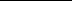 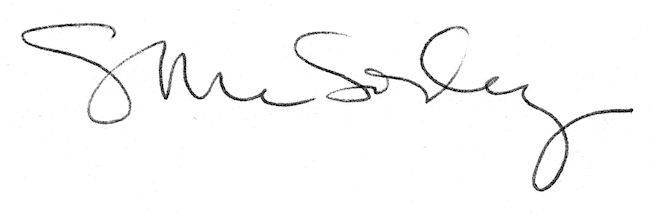 